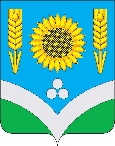 СОВЕТ НАРОДНЫХ ДЕПУТАТОВ РОССОШАНСКОГОМУНИЦИПАЛЬНОГО РАЙОНА ВОРОНЕЖСКОЙ ОБЛАСТИРЕШЕНИЕ29 сессии  от 08 сентября 2021 года  № 212 ____                        г.РоссошьОб утверждении плана работы Совета народных депутатов Россошанского муниципального района на 4 квартал 2021 года          В соответствии с Регламентом Совета народных депутатов Россошанского муниципального района Совет народных депутатов Россошанского муниципального районаРЕШИЛ:План работы Совета народных депутатов Россошанского муниципального района на 4 квартал 2021 года утвердить согласно приложению.Контроль за исполнением настоящего решения возложить на главу Россошанского муниципального района Сисюка В.М. Глава Россошанскогомуниципального района                                                                             В.М. СисюкПриложениек решению Совета народных депутатов Россошанского муниципального районаот 08.09.2021 года  № 212    ПЛАНработы Совета народных депутатов Россошанского муниципального района на 4 квартал 2021 года№ п/пМероприятияСрок исполненияСрок исполненияОтветственныеПримечанияПримечания Вопросы для рассмотрения на сессии Вопросы для рассмотрения на сессии Вопросы для рассмотрения на сессии Вопросы для рассмотрения на сессии Вопросы для рассмотрения на сессии Вопросы для рассмотрения на сессии Вопросы для рассмотрения на сессии1Об итогах исполнения районного бюджета за 9 месяцев 2021 годаоктябрьоктябрьГольев А.И. – руководитель отд.по финансам адм. района2О внесении изменений в решение Совета народных депутатов от 23.12.2020 г. № 165 «О районном бюджете на 2021 год и на плановый период 2022 и 2023 годов»--«----«--Гольев А.И. – руководитель отдела по финансам администрации района3Об утверждении Положения о Ревизионной комиссии Россошанского муниципального района--«----«--Еремеева Н.Н. – председатель Ревизионной комиссии Россош.муницип.района4О проекте изменений и дополнений в Устав Россошанского муниципального района--«----«--Ревина Н.П. – зам. председ. Совета народных депутатов5О внесении изменений в решение Совета народ-ных депутатов Россошанского муниципального района от 24.10.2018 г. № 20 «Об утверждении Положения о  комиссии по соблюдению  требо-ваний  к  должностному поведению лиц, заме-щающих муниципальные должности в Совете народных депутатов Россошанского муници-пального района, главы  администрации  Россошанского муниципального района и урегулированию конфликта интересов»--«----«--Ревина Н.П. - заместитель председателя Совета народных депутатов6О признании утратившим силу решения Совета народных депутатов Россошанского муниципаль-ного района от 26.07.2017 г. № 246 «О порядке ведения перечня видов муниципального контроля и органов местного самоуправления Россошанс-кого муниципального района Воронежской области, уполномоченных на их осуществление»--«----«--Ревина Н.П. - заместитель председателя Совета народных депутатов7О проекте районного бюджета на 2022 год и на плановый период 2023 и 2024 годовдекабрьдекабрьГольев А.И. – руководитель отд.по финансам адм. района8О внесении изменений в решение Совета народных депутатов от 23.12.2020 г. № 165 «О районном бюджете на 2021 год и на плановый период 2022 и 2023 годов»--«----«--Гольев А.И. – руководитель отдела по финансам администрации района9О внесении изменений и дополнений в Устав Россошанского муниципального района--«----«--Ревина Н.П. – зам. председ. Совета народных депутатов10О перспективном плане работы Совета народных депутатов Россошанского муниципального района на 2022 год--«----«--Ревина Н.П. - заместитель председателя Совета народных депутатов11О плане работы Совета народных депутатов Россошанского муниципального района на 1 кв. 2022 г.--«----«--Ревина Н.П. – зам. председ. Совета народных депутатовII Вопросы для рассмотрения на заседаниях постоянных комиссийII Вопросы для рассмотрения на заседаниях постоянных комиссийII Вопросы для рассмотрения на заседаниях постоянных комиссийII Вопросы для рассмотрения на заседаниях постоянных комиссийII Вопросы для рассмотрения на заседаниях постоянных комиссийII Вопросы для рассмотрения на заседаниях постоянных комиссийII Вопросы для рассмотрения на заседаниях постоянных комиссийа) по бюджету, налогам и финансовой деятельностиа) по бюджету, налогам и финансовой деятельностиа) по бюджету, налогам и финансовой деятельностиа) по бюджету, налогам и финансовой деятельностиа) по бюджету, налогам и финансовой деятельностиа) по бюджету, налогам и финансовой деятельностиа) по бюджету, налогам и финансовой деятельности1Об итогах исполнения районного бюджета за 9 месяцев 2021 годаоктябрьоктябрьГольев А.И. – руководитель отд.по финансам адм. района2О внесении изменений в решение Совета народных депутатов от 23.12.2020 г. № 165 «О районном бюджете на 2021 год и на плановый период 2022 и 2023 годов»--«----«--Гольев А.И. – руководитель отдела по финансам3О реализации плана мероприятий («дорожная карта») по оздоровлению муниципальных финансов Россошанского муниципального района на 2021-2023 годы за 9 месяцев 2021 года--«----«--Гольев А.И. – руководитель отдела по финансам4О проекте районного бюджета на 2022 год и на плановый период 2023 и 2024 годовдекабрьдекабрьГольев А.И. – руководитель отд.по финансам адм. района5О внесении изменений в решение Совета народных депутатов от 23.12.2020 г. № 165 «О районном бюджете на 2021 год и на плановый период 2022 и 2023 годов»--«----«--Гольев А.И. – руководитель отдела по финансам администрации района6Об использовании средств резервного фонда муниципального района в 2021 году--«----«--Гольев А.И. – руководитель отдела по финансам 7О плане работы комиссии по бюджету, налогам и финансовой деятельности на 2022 год--«----«--Ревина Н.П. – зам.председ. Совета народных депутатовб) по социальным вопросамб) по социальным вопросамб) по социальным вопросамб) по социальным вопросамб) по социальным вопросамб) по социальным вопросамб) по социальным вопросам1О возможности и перспективах привлечения финан-совых средств из регионального и федерального бюджетов для реализации государственной молодёж-ной политики в Россошанском муниципальном районе. О деятельности, связанной с вовлечением работающей молодёжи в государственную молодёжную политикуноябрьноябрьЯрославкин В.Б. – директор МКУ «Молодёжный центр»2О проведении событийных и брендовых мероприятий на территории Россошанского муниципального района--«----«--Гозенко Т.В. – руководитель отдела культуры админист-рации района3О физкультурной работе с населением среднего и старшего возраста в Россошанском районе--«----«--Рыгалов Д.Г. – нач. отдела по физич.культуре и спорту4О плане работы комиссии по социальным вопросам на 2022 год--«----«--Ревина Н.П. – зам.председ. Совета народных депутатовв) по промышленности, предпринимательству, энергетическому комплексу и собственностив) по промышленности, предпринимательству, энергетическому комплексу и собственностив) по промышленности, предпринимательству, энергетическому комплексу и собственностив) по промышленности, предпринимательству, энергетическому комплексу и собственностив) по промышленности, предпринимательству, энергетическому комплексу и собственности1О подготовке объектов ЖКХ и социальной сферы Россошанского района к осенне-зимнему периоду 2021-2022 г.г.ноябрьноябрьЖадобин Ю.Д. – заместитель главы администрации района2О плане работы комиссии по промышленности, предпринимательству, энергетическому комплексу и собственности на 2022 год--«----«--Ревина Н.П. – зам.председ. Совета народных депутатовг) по аграрной политике, земельным вопросам, экологии и природопользованиюг) по аграрной политике, земельным вопросам, экологии и природопользованиюг) по аграрной политике, земельным вопросам, экологии и природопользованиюг) по аграрной политике, земельным вопросам, экологии и природопользованиюг) по аграрной политике, земельным вопросам, экологии и природопользованиюг) по аграрной политике, земельным вопросам, экологии и природопользованиюг) по аграрной политике, земельным вопросам, экологии и природопользованию1О состоянии канализационного коллектора по ул. М.Горького в г.Россошь, повреждённого аварией в 2021 году октябрьоктябрьЖадобин Д.Ю. – заместитель главы администрации района2О выполнении целевых показателей отрасли растениеводства в 2021 годуноябрьноябрьЧеридникова О.Г. – главный агроном МКУ «Центр поддержки АПК»3Об итогах работы отрасли животноводства за 2021 годноябрьноябрьСавенко Е.В. – гл.зоотехник МКУ «Центр поддержки АПК»  4О выполнении плана мероприятий по охране окружающей среды и финансировании статьи по охране окружающей среды --«----«--Омельченко А.Н. – главный специалист-инспектор по охране окружающей среды5О плане работы комиссии по аграрной политике, земельным вопросам, экологии и природопользованию на 2022 год--«----«--Ревина Н.П. – зам.председ. Совета народных депутатовд) по законодательству, местному самоуправлению и Регламентуд) по законодательству, местному самоуправлению и Регламентуд) по законодательству, местному самоуправлению и Регламентуд) по законодательству, местному самоуправлению и Регламентуд) по законодательству, местному самоуправлению и Регламентуд) по законодательству, местному самоуправлению и Регламентуд) по законодательству, местному самоуправлению и Регламенту1Об утверждении Положения о Ревизионной комиссии Россошанского муниципального районаоктябрьоктябрьЕремеева Н.Н. – председатель Ревизионной комиссии Россош.муницип.района2О проекте изменений и дополнений в Устав Россошанского муниципального района--«----«--Ревина Н.П. – зам. председ. Совета народных депутатов3О внесении изменений в решение Совета народ-ных депутатов Россошанского муниципального района от 24.10.2018 г. № 20 «Об утверждении Положения о  комиссии по соблюдению  требо-ваний  к  должностному поведению лиц, заме-щающих муниципальные должности в Совете народных депутатов Россошанского муници-пального района, главы  администрации  Россошанского муниципального района и урегулированию конфликта интересов»--«----«--Ревина Н.П. - заместитель председателя Совета народных депутатов4О признании утратившим силу решения Совета народных депутатов Россошанского муниципаль-ного района от 26.07.2017 г. № 246 «О порядке ведения перечня видов муниципального контроля и органов местного самоуправления Россошанс-кого муниципального района Воронежской области, уполномоченных на их осуществление»--«----«--Ревина Н.П. - заместитель председателя Совета народных депутатов5О внесении изменений и дополнений в Устав Россошанского муниципального районадекабрьдекабрьРевина Н.П. – зам. председ. Совета народных депутатов6О перспективном плане работы Совета народных депутатов Россошанского муниципального района на 2022 год--«----«--Ревина Н.П. - заместитель председателя Совета народных депутатов7О плане работы Совета народных депутатов Россошанского муниципального района на 1 квартал 2022 года--«----«--Ревина Н.П. - заместитель председателя Совета народных депутатовIII. Вопросы для рассмотрения на публичных слушанияхIII. Вопросы для рассмотрения на публичных слушанияхIII. Вопросы для рассмотрения на публичных слушанияхIII. Вопросы для рассмотрения на публичных слушанияхIII. Вопросы для рассмотрения на публичных слушанияхIII. Вопросы для рассмотрения на публичных слушанияхIII. Вопросы для рассмотрения на публичных слушаниях1О проекте районного бюджета на 2022 год и на плановый период 2023 и 2024 годовдекабрьдекабрьГольев А.И. – руководитель отдела по финансам 2О проекте изменений и дополнений в Устав Россошанского муниципального района--«----«--Ревина Н.П. – зам. председателя Совета народных депутатовIV.  МероприятияIV.  МероприятияIV.  МероприятияIV.  МероприятияIV.  МероприятияIV.  МероприятияIV.  Мероприятия1Проводить встречи с избирателями на своих округах с отчетами о проделанной работеПроводить встречи с избирателями на своих округах с отчетами о проделанной работеПостоянноДепутаты2Рассматривать в порядке контроля ход выполнения принимаемых решений  районного СоветаРассматривать в порядке контроля ход выполнения принимаемых решений  районного Совета--«--Постоянные комиссии 3Проводить прием граждан, регулярно рассматривать заявления и обращения гражданПроводить прием граждан, регулярно рассматривать заявления и обращения граждан--«--Депутаты 4Принимать участие в мероприятиях, проводимых органами местного самоуправления муниципальных образований районаПринимать участие в мероприятиях, проводимых органами местного самоуправления муниципальных образований района--«--Депутаты 